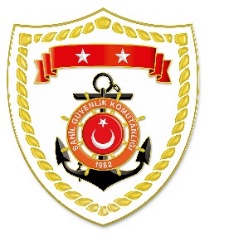 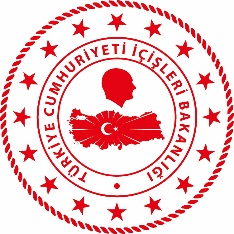 SG Karadeniz Bölge KomutanlığıSG Ege Deniz Bölge KomutanlığıSG Akdeniz Bölge KomutanlığıS.NUTARİHTESPİTUYGULANAN İDARİ PARA CEZASI MİKTARI (TL)CEZANIN KESİLDİĞİİL/İLÇE-MEVKİİAÇIKLAMA107 Haziran 2023Yasak zamanda kara ve kıllı midye avcılığı yapmak (2 işlem)11.256ZONGULDAK/ Karadeniz EreğliToplam 2 işlemde 11.256 TL idari para cezası uygulanmıştır.S.NUTARİHTESPİTUYGULANAN İDARİ PARA CEZASI MİKTARI (TL)CEZANIN KESİLDİĞİİL/İLÇE-MEVKİİAÇIKLAMA107 Haziran 2023Gemiler için avlanma ruhsat tezkeresi olmadan ticari amaçlı su ürünleri avcılığı yapmak33.127BALIKESİR/AyvalıkToplam 3 işlemde 55.639 TL idari para cezası uygulanmıştır.207 Haziran 2023Yasak sahada dalma yöntemiyle deniz patlıcanı avcılığı yapmak(2 işlem)22.512BALIKESİR/AyvalıkToplam 3 işlemde 55.639 TL idari para cezası uygulanmıştır.S.NUTARİHTESPİTUYGULANAN İDARİ PARA CEZASI MİKTARI (TL)CEZANIN KESİLDİĞİİL/İLÇE-MEVKİİAÇIKLAMA107 Haziran 2023Gün batımından gün doğumuna kadar olan sürede su altı tüfeği ile su ürünleri avcılığı yapmak1.654MERSİN/Bozyazı 1 işlemde 1654 TL idari para cezası uygulanmıştır.